ПОСТАНОВЛЕНИЕ МИНИСТЕРСТВА ФИНАНСОВ РЕСПУБЛИКИ БЕЛАРУСЬ22 апреля 2010 г. № 50О некоторых вопросах бухгалтерского учетаИзменения и дополнения:Постановление Министерства финансов Республики Беларусь от 12 ноября 2010 г. № 133 (зарегистрировано в Национальном реестре - № 8/23181 от 10.01.2011 г.);Постановление Министерства финансов Республики Беларусь от 30 апреля 2012 г. № 25 (зарегистрировано в Национальном реестре - № 8/26354 от 31.08.2012 г.);Постановление Министерства финансов Республики Беларусь от 31 октября 2012 г. № 60 (зарегистрировано в Национальном реестре - № 8/26655 от 20.12.2012 г.);Постановление Министерства финансов Республики Беларусь от 8 февраля 2013 г. № 11 (зарегистрировано в Национальном реестре - № 8/27212 от 29.03.2013 г.);Постановление Министерства финансов Республики Беларусь от 30 апреля 2019 г. № 24 (зарегистрировано в Национальном реестре - № 8/34178 от 23.05.2019 г.)На основании подпункта 4.32 пункта 4 Положения о Министерстве финансов Республики Беларусь, утвержденного постановлением Совета Министров Республики Беларусь от 31 октября 2001 г. № 1585 «Вопросы Министерства финансов Республики Беларусь», Министерство финансов Республики Беларусь ПОСТАНОВЛЯЕТ:1. Установить План счетов бухгалтерского учета бюджетных организаций согласно приложению.2. Утратил силу.3. Утратил силу.4. Утратил силу.5. Утратил силу.6. Внести в постановление Министерства финансов Республики Беларусь от 1 апреля 2004 г. № 63 «Об утверждении Инструкции по бухгалтерскому учету отдельных предметов в составе оборотных средств организациями, финансируемыми из бюджета» (Национальный реестр правовых актов Республики Беларусь, 2004 г., № 74, 8/10937) следующие изменения:в названии, пункте 1 слова «организациями, финансируемыми из бюджета» заменить словами «бюджетными организациями»;в Инструкции по бухгалтерскому учету отдельных предметов в составе оборотных средств организациями, финансируемыми из бюджета, утвержденной данным постановлением:в названии, абзаце первом части второй подпункта 1.3.8 пункта 1, части пятой пункта 5, пункте 6, грифе приложения к Инструкции слова «организациями, финансируемыми из бюджета» заменить словами «бюджетными организациями».7. Внести в постановление Министерства финансов Республики Беларусь от 14 апреля 2004 г. № 71 «О внесении изменений и дополнения в План счетов бухгалтерского учета исполнения смет расходов организаций, финансируемых из бюджета, и утверждении Инструкции по применению отдельных субсчетов Плана счетов бухгалтерского учета исполнения смет расходов организаций, финансируемых из бюджета» (Национальный реестр правовых актов Республики Беларусь, 2004 г., № 74, 8/10942) следующие изменения:название изложить в следующей редакции:«Об утверждении Инструкции по применению отдельных субсчетов Плана счетов бухгалтерского учета бюджетных организаций»;в преамбуле слова «организациями, финансируемыми из бюджета» заменить словами «бюджетными организациями»;пункт 1 исключить;в пункте 2 слова «исполнения смет расходов организаций, финансируемых из бюджета» заменить словами «бюджетных организаций»;в названии Инструкции по применению отдельных субсчетов Плана счетов бухгалтерского учета исполнения смет расходов организаций, финансируемых из бюджета, утвержденной данным постановлением, слова «исполнения смет расходов организаций, финансируемых из бюджета» заменить словами «бюджетных организаций».8. Внести в постановление Министерства финансов Республики Беларусь от 8 февраля 2005 г. № 15 «Об утверждении Инструкции о порядке организации бухгалтерского учета организациями, финансируемыми из бюджета, и централизованными бухгалтериями, обслуживающими бюджетные организации» (Национальный реестр правовых актов Республики Беларусь, 2005 г., № 39, 8/12209; 2009 г., № 56, 8/20463) следующие изменения:в названии слова «организациями, финансируемыми из бюджета,» заменить словами «бюджетными организациями»;в преамбуле слова «организациях, финансируемых из бюджета (бюджетных организациях),» заменить словами «бюджетных организациях»;в пункте 1 слова «организациями, финансируемыми из бюджета,» заменить словами «бюджетными организациями»;в Инструкции о порядке организации бухгалтерского учета организациями, финансируемыми из бюджета, и централизованными бухгалтериями, обслуживающими бюджетные организации, утвержденной данным постановлением:в названии, пункте 1 слова «организациями, финансируемыми из бюджета,» заменить словами «бюджетными организациями»;пункт 6 изложить в следующей редакции:«6. Бухгалтерский учет исполнения смет расходов по бюджетным средствам, смет доходов и расходов внебюджетных средств, по средствам целевого назначения и иным источникам ведется в соответствии с Планом счетов бухгалтерского учета бюджетных организаций, утвержденным постановлением Министерства финансов Республики Беларусь от 22 апреля 2010 г. № 50 (далее – План счетов), с составлением единого бухгалтерского баланса по всем источникам получения средств.»;в пункте 29 слова «Методическими указаниями по инвентаризации имущества и финансовых обязательств, утвержденными Министерством финансов Республики Беларусь 5 декабря 1995 г. № 54 (Бюллетень нормативно-правовой информации, 1996 г., № 3)» заменить словами «Инструкцией по инвентаризации активов и обязательств, утвержденной постановлением Министерства финансов Республики Беларусь от 30 ноября 2007 г. № 180 (Национальный реестр правовых актов Республики Беларусь, 2008 г., № 16, 8/17745)».9. Предложение первое пункта 75 Инструкции по инвентаризации активов и обязательств, утвержденной постановлением Министерства финансов Республики Беларусь от 30 ноября 2007 г. № 180 (Национальный реестр правовых актов Республики Беларусь, 2008 г., № 16, 8/17745), изложить в следующей редакции:«75. Бюджетные организации результаты инвентаризации зачисляют на уменьшение (увеличение) финансирования из республиканского и (или) местных бюджетов внебюджетных источников в зависимости от того, за счет каких источников приобретались активы, недостача (излишек) которых обнаружена при инвентаризации.».10. Утратил силу.11. Внести в постановление Министерства финансов Республики Беларусь от 31 декабря 2009 г. № 157 «Об утверждении Инструкции о порядке бухгалтерского учета расходов в бюджетных организациях и внесении изменений в приказ Министерства финансов Республики Беларусь от 10 декабря 1999 г. № 354» (Национальный реестр правовых актов Республики Беларусь, 2010 г., № 43, 8/21916) следующие изменения:из названия слова «и внесении изменений в приказ Министерства финансов Республики Беларусь от 10 декабря 1999 г. № 354» исключить;пункт 2 исключить;часть вторую пункта 2 Инструкции о порядке бухгалтерского учета расходов в бюджетных организациях, утвержденной данным постановлением, изложить в следующей редакции:«Бухгалтерский учет исполнения бюджетных смет, смет доходов и расходов внебюджетных средств осуществляется бюджетными организациями в соответствии с Планом счетов бухгалтерского учета бюджетных организаций, утвержденным постановлением Министерства финансов Республики Беларусь от 22 апреля 2010 г. № 50 (далее – План счетов).»;в части первой пункта 5 слова «организациями, финансируемыми из бюджета,» заменить словами «бюджетными организациями».12. Признать утратившими силу:приказ Министерства финансов Республики Беларусь от 10 декабря 1999 г. № 354 «Об утверждении Плана счетов бухгалтерского учета исполнения смет расходов организаций, финансируемых из бюджета» (Национальный реестр правовых актов Республики Беларусь, 2000 г., № 16, 8/2042);постановление Министерства финансов Республики Беларусь от 20 декабря 2001 г. № 124 «О внесении изменений в План счетов бухгалтерского учета исполнения смет расходов организаций, финансируемых из бюджета» (Национальный реестр правовых актов Республики Беларусь, 2002 г., № 13, 8/7661).13. Настоящее постановление вступает в силу после его официального опубликования.План счетов бухгалтерского учета бюджетных организацийЗабалансовые счетаМинистрА.М.ХарковецПриложениек постановлению 
Министерства финансов
Республики Беларусь22.04.2010 № 50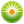 От редакции «Бизнес-Инфо»О применении отдельных субсчетов Плана счетов бухгалтерского учета бюджетных организаций см. Инструкцию, утвержденную постановлением Министерства финансов Республики Беларусь от 14.04.2004 № 71.Наименование счетаНомер счетаНаименование субсчетаНомер субсчета1234Раздел I. Основные средстваРаздел I. Основные средстваРаздел I. Основные средстваРаздел I. Основные средстваОсновные средства 01Здания010Основные средства 01Сооружения011Основные средства 01Передаточные устройства 012Основные средства 01Машины и оборудование 013Основные средства 01Транспортные средства 015Основные средства 01Инструменты, производственный и хозяйственный инвентарь 016Основные средства 01Рабочий и продуктивный скот 017Основные средства 01Библиотечный фонд 018Основные средства 01Прочие основные средства 019Амортизация основных средств 02Амортизация основных средств020Раздел II. Материальные запасыРаздел II. Материальные запасыРаздел II. Материальные запасыРаздел II. Материальные запасыПродукция на складе, отгруженная 03Продукция на складе030Продукция на складе, отгруженная 03Продукция (работы, услуги) отгруженная031Оборудование, строительные материалы для капитального строительства и материалы для научных исследований 04Оборудование к установке040Оборудование, строительные материалы для капитального строительства и материалы для научных исследований 04Строительные материалы для капитального строительства 041Оборудование, строительные материалы для капитального строительства и материалы для научных исследований 04Материалы длительного пользования для научных исследований и на лабораторном испытании 043Оборудование, строительные материалы для капитального строительства и материалы для научных исследований 04Спецоборудование для договорных научно-исследовательских работ 044Животные на выращивании и откорме 05Животные на выращивании и откорме 050Материалы и продукты питания 06Материалы для учебных, научных и других целей 060Материалы и продукты питания 06Продукты питания061Материалы и продукты питания 06Медикаменты и перевязочные средства062Материалы и продукты питания 06Хозяйственные материалы и канцелярские принадлежности 063Материалы и продукты питания 06Топливо, горючее и смазочные материалы064Материалы и продукты питания 06Корма и фураж065Материалы и продукты питания 06Тара066Материалы и продукты питания 06Прочие материалы067Материалы и продукты питания 06Материалы в пути068Материалы и продукты питания 06Запасные части069Раздел III. Отдельные предметы в составе оборотных средствРаздел III. Отдельные предметы в составе оборотных средствРаздел III. Отдельные предметы в составе оборотных средствРаздел III. Отдельные предметы в составе оборотных средствОтдельные предметы в составе оборотных средств07Предметы на складе070Отдельные предметы в составе оборотных средств07Предметы в эксплуатации071Отдельные предметы в составе оборотных средств07Белье, постельные принадлежности, одежда и обувь на складе072Отдельные предметы в составе оборотных средств07Белье, постельные принадлежности, одежда и обувь в эксплуатации 073Раздел IV. Затраты на производствоРаздел IV. Затраты на производствоРаздел IV. Затраты на производствоРаздел IV. Затраты на производствоЗатраты на производство08Затраты на производство 080Затраты на производство08Затраты на научно-исследовательские работы по договорам 082Затраты на производство08Затраты по заготовке и переработке материалов 084Раздел V. Денежные средстваРаздел V. Денежные средстваРаздел V. Денежные средстваРаздел V. Денежные средстваТекущие счета по бюджету10Текущий счет по бюджету 100Текущие счета по бюджету10Текущий валютный счет по бюджету 101Текущие счета по бюджету10Текущий счет по капитальным вложениям за счет средств бюджета 102Текущие счета по бюджету10Текущий счет по взысканным платежам в бюджет 103Текущие счета по бюджету10Текущий валютный счет по взысканным платежам в бюджет 104Текущие счета по бюджету10Текущий счет на выплату пенсий и пособий за счет фонда социальной защиты 105Текущие счета по внебюджетным средствам11Текущий счет по внебюджетным средствам111Текущие счета по внебюджетным средствам11Текущий счет по депозитам112Текущие счета по внебюджетным средствам11Текущий счет по внебюджетным фондам114Текущие счета по внебюджетным средствам11Текущий валютный счет по внебюджетным средствам 118Касса12Касса 120Касса12Валютные средства в кассе 121Прочие денежные средства 13Аккредитивы130Прочие денежные средства 13Чековые книжки 131Прочие денежные средства 13Денежные документы132Прочие денежные средства 13Финансовые вложения134Раздел VI. Внутриведомственные расчеты по финансированиюРаздел VI. Внутриведомственные расчеты по финансированиюРаздел VI. Внутриведомственные расчеты по финансированиюРаздел VI. Внутриведомственные расчеты по финансированиюВнутриведомственные расчеты по финансированию14Расчеты по финансированию из бюджета 140Внутриведомственные расчеты по финансированию14Расчеты по финансированию за счет других бюджетов 142Внутриведомственные расчеты по финансированию14Расчеты по финансированию капитальных вложений 143Внутриведомственные расчеты по финансированию14Внутриведомственные расчеты144Внутриведомственные расчеты по финансированию14Расчеты по перечислению заемных средств 145Раздел VII. РасчетыРаздел VII. РасчетыРаздел VII. РасчетыРаздел VII. РасчетыРасчеты с поставщиками и покупателями15Расчеты с поставщиками и подрядчиками 150Расчеты с поставщиками и покупателями15Расчеты по взаимным платежам151Расчеты с поставщиками и покупателями15Расчеты с покупателями и заказчиками154Расчеты с поставщиками и покупателями15Расчеты с заказчиками по авансам155Расчеты с подотчетными лицами 16Расчеты с подотчетными лицами 160Расчеты с разными дебиторами и кредиторами17Расчеты по недостачам170Расчеты с разными дебиторами и кредиторами17Расчеты по социальному страхованию 171Расчеты с разными дебиторами и кредиторами17Расчеты по специальным видам платежей172Расчеты с разными дебиторами и кредиторами17Расчеты с бюджетом173Расчеты с разными дебиторами и кредиторами17Расчеты по депозитным суммам174Расчеты с разными дебиторами и кредиторами17Налог на добавленную стоимость по приобретенным товарам (работам, услугам) 175Расчеты с разными дебиторами и кредиторами17Расчеты по целевым суммам на выполнение поручений 176Расчеты с разными дебиторами и кредиторами17Расчеты с депонентами177Расчеты с разными дебиторами и кредиторами17Расчеты с прочими дебиторами и кредиторами178Расчеты с разными дебиторами и кредиторами17Расчеты в порядке плановых платежей179Расчеты с персоналом по оплате труда и стипендиатами18Расчеты с персоналом 180Расчеты с персоналом по оплате труда и стипендиатами18Расчеты со стипендиатами181Расчеты с персоналом по оплате труда и стипендиатами18Расчеты за товары, проданные в кредит182Расчеты с персоналом по оплате труда и стипендиатами18Расчеты по вкладам в банках183Расчеты с персоналом по оплате труда и стипендиатами18Расчеты по договорам добровольного страхования 184Расчеты с персоналом по оплате труда и стипендиатами18Расчеты по профсоюзным взносам185Расчеты с персоналом по оплате труда и стипендиатами18Расчеты с персоналом по ссудам банков 186Расчеты с персоналом по оплате труда и стипендиатами18Расчеты по исполнительным листам187Расчеты с персоналом по оплате труда и стипендиатами18Расчеты по прочим удержаниям188Расчеты по выплате пенсий и пособий 19Расчеты по выплате пенсий и пособий191Расчеты по выплате пенсий и пособий 19Расчеты по взысканию переплат пенсий и пособий 192Расчеты по выплате пенсий и пособий 19Расчеты по удержанию из пенсий194Раздел VIII. РасходыРаздел VIII. РасходыРаздел VIII. РасходыРаздел VIII. РасходыРасходы по бюджету 20Расходы по бюджету200Расходы по бюджету 20Расходы за счет других бюджетов202Расходы по бюджету 20Расходы по бюджету на капитальные вложения 203Расходы по бюджету 20Расходы на выплату пенсий и пособий206Прочие расходы 21Расходы к распределению210Прочие расходы 21Расходы по внебюджетным средствам 211Прочие расходы 21Расходы по внебюджетным средствам на капитальные вложения212Прочие расходы 21Расходы за счет внебюджетных фондов 215Раздел IX. Финансирование и займыРаздел IX. Финансирование и займыРаздел IX. Финансирование и займыРаздел IX. Финансирование и займыФинансирование и займы 23Финансирование из бюджета 230Финансирование и займы 23Финансирование из бюджета капитальных вложений 231Финансирование и займы 23Финансирование из других бюджетов232Финансирование и займы 23Финансирование из фонда социальной защиты 235Финансирование и займы 23Средства, направляемые в счет бюджетного финансирования236Финансирование и займы 23Прочие источники 237Финансирование и займы 23Заемные средства 238Раздел X. Фонды и средства целевого назначенияРаздел X. Фонды и средства целевого назначенияРаздел X. Фонды и средства целевого назначенияРаздел X. Фонды и средства целевого назначенияФонды экономического стимулирования 24Фонд материального поощрения240Фонды экономического стимулирования 24Фонд производственного и социального развития 246Фонд в основных средствах25Фонд в основных средствах 250Фонд отдельных предметов в составе оборотных средств 26Фонд отдельных предметов в составе оборотных средств 260Фонды целевого назначения27Централизованные фонды и финансовые резервы 271Фонды целевого назначения27Внебюджетные фонды 272Раздел XI. РеализацияРаздел XI. РеализацияРаздел XI. РеализацияРаздел XI. РеализацияРеализация28Реализация продукции (работ, услуг)280Реализация28Реализация других материальных ценностей 281Раздел XII. Доходы и финансовые результатыРаздел XII. Доходы и финансовые результатыРаздел XII. Доходы и финансовые результатыРаздел XII. Доходы и финансовые результатыПрибыли и убытки41Прибыли и убытки 410Прибыли и убытки41Использование прибыли 411Наименование счетаНомер счета12Арендованные основные средства01Товарно-материальные ценности, принятые на ответственное хранение02Бланки строгой отчетности04Списанная задолженность неплатежеспособных дебиторов05Материальные ценности, оплаченные по централизованному снабжению06Задолженность учащихся и студентов за невозвращенные материальные ценности07Переходящие спортивные призы и кубки08